Turma: 4° ANODisciplina: GeografiaDisciplina: GeografiaProfessora: Railene de Araújo GomesLink de Acesso (Plataforma Zoom):https://us04web.zoom.us/j/2494951324https://us04web.zoom.us/j/2494951324https://us04web.zoom.us/j/2494951324Evidência do Aprendizado (Link do Google Formulário):Evidência do Aprendizado (Link do Google Formulário):PLANO DE AULA REMOTAPLANO DE AULA REMOTAPLANO DE AULA REMOTAPLANO DE AULA REMOTAData / Horário:18/05/2020   –    8hGrupo / Capítulo / Módulo: Grupo 3 / Capítulo 4/ Módulo: Transformação do espaço-Modo de vida do campo e da cidade – Páginas 219 a 225Objetivos do Conhecimento / Habilidades da BNCCObjetivos do Conhecimento / Habilidades da BNCCRecursos e MetodologiaRecursos e MetodologiaRecursos e MetodologiaChamada para Ação 
/ Curiosidades e PerguntasAtividades de 
Aplicação / Propostos(BNEFO4GE070) Comparar as características do trabalho no campo e na cidade.(BNEFO4GE04) Reconhecer especificidades e analisar a interdependência do campo e da cidade, considerando fluxos econômicos, de informações, de ideias e de pessoas.(BNEFO4GE11) Identificar as características das paisagens das paisagens naturais e antrópicas (relevo, cobertura vegetal, rios etc.) no ambiente em que vive, bem como a ação humana na conservação ou degradação dessas áreas.(BNEFO4GE070) Comparar as características do trabalho no campo e na cidade.(BNEFO4GE04) Reconhecer especificidades e analisar a interdependência do campo e da cidade, considerando fluxos econômicos, de informações, de ideias e de pessoas.(BNEFO4GE11) Identificar as características das paisagens das paisagens naturais e antrópicas (relevo, cobertura vegetal, rios etc.) no ambiente em que vive, bem como a ação humana na conservação ou degradação dessas áreas.1° Momento: Promover comentários coletivos do conhecimento prévio do modo vida da cidade e do campo. 2° Momento: Com o uso do Slide explicar o texto – modo de vida do campo e da cidade pág. 119 2° Momento:  Fazer a leitura do poema: A seca do Ceará que texto de tradição rural da literatura de cordel, o mesmo traz elementos de características do modo de vida rural.https://www.youtube.com/watch?v=9cCVbcGud74João Neto do cordelhttps://www.youtube.com/watch?v=EiqEMTcHRnMhttps://www.youtube.com/watch?v=L2n4jkNV4iw4° Momento: Contação de história o Rato do campo e rato da cidade após a apresentação do slide  MATERIAL: - Slide 1° Momento: Promover comentários coletivos do conhecimento prévio do modo vida da cidade e do campo. 2° Momento: Com o uso do Slide explicar o texto – modo de vida do campo e da cidade pág. 119 2° Momento:  Fazer a leitura do poema: A seca do Ceará que texto de tradição rural da literatura de cordel, o mesmo traz elementos de características do modo de vida rural.https://www.youtube.com/watch?v=9cCVbcGud74João Neto do cordelhttps://www.youtube.com/watch?v=EiqEMTcHRnMhttps://www.youtube.com/watch?v=L2n4jkNV4iw4° Momento: Contação de história o Rato do campo e rato da cidade após a apresentação do slide  MATERIAL: - Slide 1° Momento: Promover comentários coletivos do conhecimento prévio do modo vida da cidade e do campo. 2° Momento: Com o uso do Slide explicar o texto – modo de vida do campo e da cidade pág. 119 2° Momento:  Fazer a leitura do poema: A seca do Ceará que texto de tradição rural da literatura de cordel, o mesmo traz elementos de características do modo de vida rural.https://www.youtube.com/watch?v=9cCVbcGud74João Neto do cordelhttps://www.youtube.com/watch?v=EiqEMTcHRnMhttps://www.youtube.com/watch?v=L2n4jkNV4iw4° Momento: Contação de história o Rato do campo e rato da cidade após a apresentação do slide  MATERIAL: - Slide Esclarecimento de dúvidas.Interpretação oral e coletiva do poema: A seca do Ceará.Apresentar o vídeo do João Neto do CordelObservação de imagem;Exercício de aplicação e proposto  págs. 224, 225 Treinar em casa Exercício de Aplicação página 223. Turma: 4° ANODisciplina: MATEMÁTICADisciplina: MATEMÁTICADisciplina: MATEMÁTICAProfessora: Railene de Araújo GomesProfessora: Railene de Araújo GomesProfessora: Railene de Araújo GomesLink de Acesso (Plataforma Zoom):https://us04web.zoom.us/j/2494951324?https://us04web.zoom.us/j/2494951324?https://us04web.zoom.us/j/2494951324?https://us04web.zoom.us/j/2494951324?https://us04web.zoom.us/j/2494951324?https://us04web.zoom.us/j/2494951324?Evidência do Aprendizado (Link do Google Formulário):Evidência do Aprendizado (Link do Google Formulário):Evidência do Aprendizado (Link do Google Formulário):PLANO DE AULA REMOTAPLANO DE AULA REMOTAPLANO DE AULA REMOTAPLANO DE AULA REMOTAData / Horário:18/05/2020 – 9.30 hGrupo / Capítulo / Módulo: Grupo 3 / Capítulo 5 / Módulo: Expressão numérica – Expressão numérica com parêntese – Página 105Objetivos do Conhecimento / Habilidades da BNCCRecursos e MetodologiaChamada para Ação 
/ Curiosidades e PerguntasAtividades de 
Aplicação / Propostos (BNCFO4MA03) Resolver e elaborar problemas com números naturais envolvendo adição e subtração, utilizando estratégias diversas, como cálculos, mental e algoritmos, além de fazer estimativas do resultado.(COEFO4MA07) Resolver expressões numérica envolvendo adição e subtração.(COEFO4MA08) Resolver situações-problema envolvendo expressões numéricas.1° Momento: Correção da continha;Promover leitura do texto teórico na pág. 98, para que os alunos tenham condições de compreender a necessidade do uso dos parênteses. Apresentar em slide demostrando passo a passo de como resolve a operação.Resolver o exercício de aplicação págs. 99 e 100MATERIAL: Livro digital, slide, quadro pincelExplicação do conteúdo aplicadoEsclarecimento de dúvidas.Realização de atividade.Conferir resultados de cálculos entre os alunosExercício de Aplicação págs. 99 e 100.Treino em casaExercícios páginas. 100 a 104 Contas da semanaTurma: 4° ANODisciplina: Ciências da NaturezaDisciplina: Ciências da NaturezaProfessora: Railene de Araújo GomesLink de Acesso (Plataforma Zoom):Evidência do Aprendizado (Link do Google Formulário):Evidência do Aprendizado (Link do Google Formulário):PLANO DE AULA REMOTAPLANO DE AULA REMOTAPLANO DE AULA REMOTAPLANO DE AULA REMOTAData / Horário:18/05/2020   –  10h Grupo / Capítulo / Módulo: Grupo 2 / Capítulo 5 / Módulo: Formação do planeta Terra - Páginas: 180 a 185Objetivos do Conhecimento / Habilidades da BNCCRecursos e MetodologiaChamada para Ação 
/ Curiosidades e PerguntasAtividades de 
Aplicação / Propostos(BNEF03CI07) Identificar características da Terra (como seu formato esférico, a presença de água, solo, etc.), com base na observação, manipulação e comparação de diferentes formas de representação do planeta (mapas, globo, fotografias etc.)(BNEFO6CI11) Identificar as diferentes camadas que estruturam o planeta terra (da estrutura inteira à atmosfera) e suas principais características.1° MOMENTO Apresentação prévia do conteúdo a ser aplicado.O PLANETA TERRA - Formação do planeta Terra p. 180 a 184Explicação através do slide; ATIVIDADE INTERATIVA - formação do planeta terra usando massinha de modela, após modelar dividir o planeta para fechar a compreensão sobre as camadas do planeta terra.  MATERIAL: Massinha de modelar, um palito de picolé, slide mapas.2° MOMENTOMOVIMENTO DOS CONTINENTES páginas 186 a 188Explicação através do slide Mostrar aos alunos nos mapas, as regiões de encontro das placas tectônicas, como no Japão e na América Central. Debates e esclarecimento curiosidades das partes da TerraJogo: modelagem do planeta Terra e sua formação.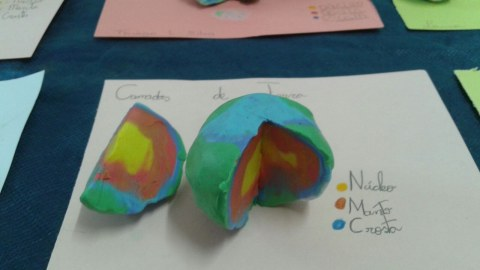 Exercício de Aplicação páginas 183 e 184 Treino em casa Exercício Proposto página  185Turma: 4° ANODisciplina: PortuguêsDisciplina: PortuguêsProfessora: Railene de Araújo GomesLink de Acesso (Plataforma Zoom):https://us04web.zoom.us/j/2494951324?https://us04web.zoom.us/j/2494951324?https://us04web.zoom.us/j/2494951324?Evidência do Aprendizado (Link do Google Formulário):Evidência do Aprendizado (Link do Google Formulário):PLANO DE AULA REMOTAPLANO DE AULA REMOTAPLANO DE AULA REMOTAPLANO DE AULA REMOTAData / Horário:19/05/2020   -    8hGrupo / Capítulo / Módulo: Grupo 3 / Capítulo 10 Módulo: Arte de compor – O texto poético Páginas: 36 a 45Objetivos do Conhecimento / Habilidades da BNCCRecursos e MetodologiaChamada para Ação 
/ Curiosidades e PerguntasAtividades de 
Aplicação / Propostos(BNEf15LP04) – Identificar o efeito de sentido produzido pelo uso de recursos expressivos gráfico-visuais em texto multissemióticos;(BNEF15LP05) - Planejar, com a ajuda do professor, o texto que será produzido, considerando a situação comunicativa, os interlocutores, organização e forma do texto e seu tema, pesquisando em meios impressos ou digitais, sempre que for preciso, informações necessárias à produção de texto, organizando em tópicos os dados e as fontes pesquisadas. 1° Momento: correção da continhaLeitura do texto Explicação do texto da pág. 36, com o uso de slideLeitura do poema: A BONECA pág. 37, faremos a analise do poema   quanto a sua construção estrofes, versos, rimas.Responder o exercício de aplicação p.38 a 40Comentar também com os alunos sobre as letras das canções que também são textos poéticos, fazendo a demonstração do poema em canção pág. 41.Fazer demonstração de imagem formada por palavras pág. 42.MATERIAL: slide - TEXTO POÉTICO, ficha com figuras  Promover leitura de imagemLeitura de poemasInterpretação de letra de música.Esclarecimento de dúvidas.Olho vivo págs. 38 e 40 Treino em casa Nova descoberta e proposto págs. 43 a 45. Ficha para ser colada no cadernoTurma: 4° ANODisciplina:  ArteDisciplina:  ArteProfessora: Railene de Araújo GomesLink de Acesso (Plataforma Zoom):https://us04web.zoom.us/j/2494951324?https://us04web.zoom.us/j/2494951324?https://us04web.zoom.us/j/2494951324?Evidência do Aprendizado (Link do Google Formulário):Evidência do Aprendizado (Link do Google Formulário):PLANO DE AULA REMOTAPLANO DE AULA REMOTAPLANO DE AULA REMOTAPLANO DE AULA REMOTAData / Horário:19/05/2020   –    8h Grupo / Capítulo / Módulo: Grupo 3 / Capítulo 3 / Módulo: A arte do azulejo português - Revestimento das residências portuguesas Páginas: 257 a 261Objetivos do Conhecimento / Habilidades da BNCCRecursos e MetodologiaChamada para Ação 
/ Curiosidades e PerguntasAtividades de 
Aplicação / Propostos(BNEF15AR01) Identificar e apreciar formas distintas das artes visuais tradicionais e contemporâneas, cultivados a percepção, o imaginário a capacidade de simbolizar e o repertório imagético.(BNEF15AR03) Reconhecer e analisar a influência de distintas matrizes estéticas e culturais das artes visuais nas manifestações artísticas das culturas locais, regionais e nacionais.1° momento: Correção das continhasRetomar o conteúdo anterior Cultura portuguesa apresentar o conteúdo complementar Revestimento das residências portuguesas pág. 257 explicações através de slide.Usar slides para explanação do conteúdoDebate do texto trabalhado e depois resolução de atividade e esclarecimentos de dúvidas.Falar sobre São Luís considerada a cidade dos azulejos e patrimônio Histórico da humanidade. Faremos uma viagem virtual pela cidade de São luísMATERIAL:   Slide – A arte e os azulejos português.Debate com a turma sobre o tema trabalhado. Esclarecimento de dúvidas..Exercício de aplicação pág. 260 e correçãoTreino em casa Exercício proposto págs. 260 e 261Continhas da semanaTurma: 4° ANODisciplina: Amigavelmente Disciplina: Amigavelmente Professora: Railene de Araújo GomesLink de Acesso (Plataforma Zoom):https://us04web.zoom.us/j/2494951324?https://us04web.zoom.us/j/2494951324?https://us04web.zoom.us/j/2494951324?Evidência do Aprendizado (Link do Google Formulário):Evidência do Aprendizado (Link do Google Formulário):PLANO DE AULA REMOTAPLANO DE AULA REMOTAPLANO DE AULA REMOTAPLANO DE AULA REMOTAData / Horário:19/05/2020   –   9h30Grupo / Capítulo / Módulo: Unidade 1     AULA 6 - Reconhecer quando precisa da ajuda de outrosObjetivos do Conhecimento / Habilidades da BNCCRecursos e MetodologiaChamada para Ação 
/ Curiosidades e PerguntasAtividades de 
Aplicação / Propostos(EF01ER05) Identificar e acolher sentimentos, lembranças, memórias e saberes de cada um.(EF01ER06) Identificar as diferentes formas pelas quais as pessoas manifestam sentimentos,ideias, memórias, gostos e crenças em diferentes espaços.Reconhecer quando precisa da ajuda de outros.Livro Amigavelmente digitalMostrar para os alunos que é importante que a criança saiba quando, como e a quem pedir ajuda. Apresentação da animação 4.1.6 disponível no portal da escola.Depois da apresentação da animação os alunos irão  realizar a atividade em grupo.MATERIAL:  Animação do portal COCSocialização do texto trabalhado.Refletir sobre habilidade trabalhada ao se deparar com um desafio, o fazer sozinho, o precisar de ajuda.Atividade pág. Treino em casa Aula Projeto Continhas da semanaTurma: 4° ANODisciplina: MatemáticaDisciplina: MatemáticaProfessora: Railene de Araújo GomesLink de Acesso (Plataforma Zoom):https://us04web.zoom.us/j/73242935683https://us04web.zoom.us/j/73242935683https://us04web.zoom.us/j/73242935683Evidência do Aprendizado (Link do Google Formulário):Evidência do Aprendizado (Link do Google Formulário):PLANO DE AULA REMOTAPLANO DE AULA REMOTAPLANO DE AULA REMOTAPLANO DE AULA REMOTAData / Horário:20/05/2020   –   9hGrupo / Capítulo / Módulo: Grupo 3 / Capítulo 6 / Módulo: Expressão numérica I – Trabalhando expressões numéricas, situações-problemas - Páginas: 105 a 111Objetivos do Conhecimento / Habilidades da BNCCRecursos e MetodologiaChamada para Ação 
/ Curiosidades e PerguntasAtividades de 
Aplicação / Propostos(BNCFO4MA03) Resolver e elaborar problemas com números naturais envolvendo adição e subtração, utilizando estratégias diversas, como cálculos, mental e algoritmos, além de fazer estimativas do resultado.(COEFO4MA07) Resolver expressões numéricas envolvendo adição e subtração.(COEFO4MA08) Resolver situações-problemas envolvendo expressões numéricas1° Momento: Correção da continha.Trabalhar de forma que o aluno escreva a expressão numérica corretamente.  (interpretar o problema)Resolver a atividade - Exercício de aplicação pág. 105 usar a tabela e os cubos (promover o jogo de forma interativa com a participação de todos na construção da tabela na página 108.  MATERIAL: Livro digital, tela digital, lousa branca, pinceis coloridos e apagador.Explicação na tela digital e lousa branca.Esclarecimentos de dúvidas a respeito do conteúdo.Orientações para ao jogo coletivo.Construção da tabela coletivamente. Exercício de Aplicação pág. 105, 110Treino em casa Proposto pág. 110 e 111 e ficha no caderno.  Contas da semanaTurma: 4° ANODisciplina: LiteraturaDisciplina: LiteraturaProfessora: Railene de Araújo GomesLink de Acesso (Plataforma Zoom):https://us04web.zoom.us/j/73242935683https://us04web.zoom.us/j/73242935683https://us04web.zoom.us/j/73242935683Evidência do Aprendizado (Link do Google Formulário):Evidência do Aprendizado (Link do Google Formulário):PLANO DE AULA REMOTAPLANO DE AULA REMOTAPLANO DE AULA REMOTAPLANO DE AULA REMOTAData / Horário:20/05/2020   –    9hGrupo / Capítulo / Módulo: Literatura de cordel / Contação de história.Objetivos do Conhecimento / Habilidades da BNCCObjetivos do Conhecimento / Habilidades da BNCCRecursos e MetodologiaRecursos e MetodologiaChamada para Ação 
/ Curiosidades e PerguntasChamada para Ação 
/ Curiosidades e PerguntasAtividades de 
Aplicação / Propostos(EM13LP46) Compartilhar sentidos construídos na leitura/escuta de textos literários, percebendo diferenças e eventuais tensões entre as formas pessoais e as coletivas de apreensão desses textos, para exercitar o diálogo cultural e aguçar a perspectiva crítica. (EF69LP49) Mostrar-se interessado e envolvido pela leitura de livros de literatura e por outras produções culturais do campo e receptivo a textos que rompam com seu universo de expectativas, que representem um desafio em relação às suas possibilidades atuais e suas experiências anteriores de leitura, apoiando-se nas marcas linguísticas, em seu conhecimento sobre os gêneros e a temática e nas orientações dadas pelo professor.(EM13LP46) Compartilhar sentidos construídos na leitura/escuta de textos literários, percebendo diferenças e eventuais tensões entre as formas pessoais e as coletivas de apreensão desses textos, para exercitar o diálogo cultural e aguçar a perspectiva crítica. (EF69LP49) Mostrar-se interessado e envolvido pela leitura de livros de literatura e por outras produções culturais do campo e receptivo a textos que rompam com seu universo de expectativas, que representem um desafio em relação às suas possibilidades atuais e suas experiências anteriores de leitura, apoiando-se nas marcas linguísticas, em seu conhecimento sobre os gêneros e a temática e nas orientações dadas pelo professor.1° Momento: Contação de históriaA professora irá contar história: A Dona Baratinha, com fantoches, promovendo a interação das crianças para a solução do problema da dona baratinha.Em seguida haverá um debate entre a turma. Literatura de cordel- João Neto do cordelhttps://www.youtube.com/watch?v=EiqEMTcHRnMhttps://www.youtube.com/watch?v=L2n4jkNV4iwPromover debates e conhecimento através dos cordéis apresentados.MATERIAL: usar fantoches de vareta para a contação da história1° Momento: Contação de históriaA professora irá contar história: A Dona Baratinha, com fantoches, promovendo a interação das crianças para a solução do problema da dona baratinha.Em seguida haverá um debate entre a turma. Literatura de cordel- João Neto do cordelhttps://www.youtube.com/watch?v=EiqEMTcHRnMhttps://www.youtube.com/watch?v=L2n4jkNV4iwPromover debates e conhecimento através dos cordéis apresentados.MATERIAL: usar fantoches de vareta para a contação da históriaPromover um debate sobre a história.  Discutir sobre a construção do cordel.Registrar o livro da história contada no passaporte de leitura.Provocar a curiosidade sobre o texto apresentado. Promover um debate sobre a história.  Discutir sobre a construção do cordel.Registrar o livro da história contada no passaporte de leitura.Provocar a curiosidade sobre o texto apresentado. Treino em casa Ficha de leituraConstrução de um cordel escrito e ilustrado.Turma: 4° ANODisciplina: Ciências da NaturezaDisciplina: Ciências da NaturezaDisciplina: Ciências da NaturezaDisciplina: Ciências da NaturezaProfessora: Railene de Araújo GomesProfessora: Railene de Araújo GomesLink de Acesso (Plataforma Zoom):Evidência do Aprendizado (Link do Google Formulário):Evidência do Aprendizado (Link do Google Formulário):Evidência do Aprendizado (Link do Google Formulário):PLANO DE AULA REMOTAPLANO DE AULA REMOTAPLANO DE AULA REMOTAPLANO DE AULA REMOTAData / Horário:20/05/2020   –   10hGrupo / Capítulo / Módulo: Grupo 2 / Capítulo 5 / Módulo: O planeta Terra, movimento dos continentes.  Páginas: 186 a 190Objetivos do Conhecimento / Habilidades da BNCCRecursos e MetodologiaChamada para Ação 
/ Curiosidades e PerguntasAtividades de 
Aplicação / Propostos(BNEFO6CI11) Identificar as diferentes camadas que estruturam o planeta terra (da estrutura inteira à atmosfera) e suas principais característicasPara a realização da aula será apresentado um vídeo sobre: Movimento dos continentesVídeo:https://www.youtube.com/watch?v=2IMLRS5sn_A&feature=youtu.beFeito o momento tira dúvidas;Será realizado o exercício de aplicação da pág. 189 e 190Material: slide biscoito recheado.Experimento com o biscoito recheado para demonstração.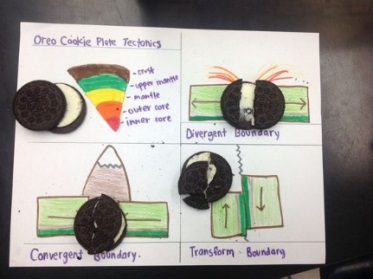 . Debates e esclarecimento curiosidades das partes da Terra.Esclarecimento de dúvidas.Exercício de Aplicação página 184 Treino em casa Atividade na ficha Turma: 4° ANODisciplina: HistóriaDisciplina: HistóriaProfessora: Railene de Araújo GomesLink de Acesso (Plataforma Zoom):https://us04web.zoom.us/j/73242935683https://us04web.zoom.us/j/73242935683https://us04web.zoom.us/j/73242935683Evidência do Aprendizado (Link do Google Formulário):Evidência do Aprendizado (Link do Google Formulário):PLANO DE AULA REMOTAPLANO DE AULA REMOTAPLANO DE AULA REMOTAPLANO DE AULA REMOTAData / Horário:21/05/2020    -     8hGrupo / Capítulo / Módulo: Grupo 3 / Capítulo 5 / Módulo: O Ser humano e o comércio - O comércio marítimo  Páginas:196 a 208Objetivos do Conhecimento / Habilidades da BNCCRecursos e MetodologiaChamada para Ação 
/ Curiosidades e PerguntasAtividades de 
Aplicação / Propostos(BNEF04HI06) Identificar mudanças ocorridas nos processos de deslocamento das pessoas e mercadorias, analisando as formas de adaptação ou marginalização.(BNEFO4HI07) Identificar e descrever a importância dos caminhos terrestre, fluviais e marítimo para a dinâmica da vida comercial.(BNEFO4HI09) Identificar as motivações dos processos migratórios em diferentes tempos e espaços e avaliar o papel desempenhado pela migração nas regiões de destino.1° Momento: Correção das contasLeitura prévia do conteúdo: O comércio marítimo pág. 196 a 202Promover socialização do contudo a ser aplicado;Explicação através de slide sobre o início das expedições portuguesas e as condições que possibilitaram o seu pioneirismo.Explicar as etapas das navegações portuguesas desde o início até a conclusão conhecido como périplo africano, exploração do mapa a ser apresentado através do slide.  Realizar o exercício de aplicação págs. 203 a 205MATERIAS: slidePromover sorteio de nomes para o debateEsclarecimento de dúvidas.Resolver as atividades em grupo oralmente. Exercício de aplicação págs. 203 a 205Treino em casaExercício Proposto págs.206 a 208Turma: 4° ANODisciplina:  Ciências SociaisDisciplina:  Ciências SociaisProfessora: Railene de Araújo GomesLink de Acesso (Plataforma Zoom):https://us04web.zoom.us/j/73242935683https://us04web.zoom.us/j/73242935683https://us04web.zoom.us/j/73242935683Evidência do Aprendizado (Link do Google Formulário):Evidência do Aprendizado (Link do Google Formulário):PLANO DE AULA REMOTAPLANO DE AULA REMOTAPLANO DE AULA REMOTAPLANO DE AULA REMOTAData / Horário:21/05/2020    -    9hGrupo / Capítulo / Módulo: Grupo 3 / Capítulo 3/ Módulo: Linguagem e conhecimentoPáginas: 246 a 248Objetivos do Conhecimento / Habilidades da BNCCRecursos e MetodologiaChamada para Ação 
/ Curiosidades e PerguntasAtividades de 
Aplicação / PropostosConhecer diversas formas de comunicação na história.Reconhecer a função da linguagem para os seres humanos.Identificar as diversas formas de comunicação na história.Revisar o conteúdo da aula anterior, usando os slidesPromover a realização da atividade momento de novas descobertas pág. 246, respondendo coletivamente, promovendo discussões com os alunos.Debate sobre o conteúdo.Debates entre alunos sorteados.Esclarecimentos de dúvidasRealização da atividade momento de novas descobertas.Era uma vez pág. 246Treino em casa Era uma vez págs. 247 a 248Continha da semanaTurma: 4° ANODisciplina:  Português Disciplina:  Português Professora: Railene de Araújo GomesLink de Acesso (Plataforma Zoom):Evidência do Aprendizado (Link do Google Formulário):Evidência do Aprendizado (Link do Google Formulário):PLANO DE AULA REMOTAPLANO DE AULA REMOTAPLANO DE AULA REMOTAPLANO DE AULA REMOTAData / Horário:21/05/2020 - 9hGrupo / Capítulo / Módulo: Grupo 3 / Capítulo 10/ Módulo: Arte de compor - Análise e interpretação da linguagem poética Gramática: Singular, plural e pronomes  Páginas: 46 a 53Objetivos do Conhecimento / Habilidades da BNCCRecursos e MetodologiaChamada para Ação 
/ Curiosidades e PerguntasAtividades de 
Aplicação / Propostos(EF69LP48) Interpretar, em poemas, efeitos produzidos pelo uso de recursos expressivos sonoros (estrofação, rimas, aliterações etc.), semânticos (figuras de linguagem, por exemplo), gráfico espacial (distribuição da mancha gráfica no papel), imagens e sua relação com o texto verbal.Apresentar a canção de Gilberto Gil - A paz, fazer a interpretação da letra do poema em canção, promover a construir sentimentos e fazer desenho de imagens que o poema lhe remete. Revisar- Singular e plural - Pronomes pág. 48Promover a apresentação de cada desenho criado por cada aluno.MATERIAS: slide, folha branca, canetinhas.Apresentação dos desenhos relacionadas a música - A pazEsclarecimentos de dúvidasRealização do exercício de aplicação Exercício de aplicação pág. 48 a 50Treino em casa Ative a memória pág. 51 Proposto págs. 52 e 53  Ficha para ser colada no caderno de Português Continha da semanaTurma: 4° ANODisciplina: Ciências da NaturezaDisciplina: Ciências da NaturezaProfessora: Railene de Araújo GomesLink de Acesso (Plataforma Zoom):Evidência do Aprendizado (Link do Google Formulário):Evidência do Aprendizado (Link do Google Formulário):PLANO DE AULA REMOTAPLANO DE AULA REMOTAPLANO DE AULA REMOTAPLANO DE AULA REMOTAData / Horário:22/05/2020 - 8h (duas aulas)Grupo / Capítulo / Módulo: Grupo 3 / Capítulo 6 / Módulo: Crosta terrestre - Minerais, rocha Páginas: 142 a 157.Objetivos do Conhecimento / Habilidades da BNCCRecursos e MetodologiaChamada para Ação 
/ Curiosidades e PerguntasAtividades de 
Aplicação / Propostos(BNEF03CI09) Comparar diferentes amostras de solo do entorno da sua casa com base em algumas características, cor, textura, cheiro, tamanho das permeabilidades etc.Promover a explicação do conteúdo usando slide e o livro digital para a explanação do conteúdo aplicado.Em seguida, faremos o exercício de aplicação pág. 145 e 146Chamar a atenção para as rochas grandes e pequenas, até a granulação de areia mais finas.Apresentar as diferenças entre desgaste (quando a rocha se desmancha ou esfarela).Conhecer os diferentes tipos de rocha através de um slideResponder coletivamente o exercício de aplicação pág.155Debates e esclarecimento curiosidades.Construir o quadro coletivamente a pág. 145.Exercício de aplicação pág. 145, 146.Treino em casa Exercício páginas 156 e 157.Turma: 4° ANODisciplina:  RedaçãoDisciplina:  RedaçãoProfessora: Railene de Araújo GomesLink de Acesso (Plataforma Zoom):https://us04web.zoom.us/j/73242935683https://us04web.zoom.us/j/73242935683https://us04web.zoom.us/j/73242935683Evidência do Aprendizado (Link do Google Formulário):Evidência do Aprendizado (Link do Google Formulário):PLANO DE AULA REMOTAPLANO DE AULA REMOTAPLANO DE AULA REMOTAPLANO DE AULA REMOTAData / Horário:22/05/2020 – 9hGrupo / Capítulo / Módulo: Texto coletivoObjetivos do Conhecimento / Habilidades da BNCCRecursos e MetodologiaChamada para Ação 
/ Curiosidades e PerguntasAtividades de 
Aplicação / Propostos(EF35LP09) Organizar o texto em unidades de sentido, dividindo-o em parágrafos segundo as normas gráficas e de acordo com as características do gênero textual quando for o caso.(EF35LP07) Utilizar, ao produzir um texto, conhecimentos linguísticos e gramaticais, tais como ortografia, regras básicas de concordância nominal e verbal, pontuação (ponto final, ponto de exclamação, ponto de interrogação, vírgulas em enumerações) e pontuação do discurso direto.Retomar das redações realizadas na aula anterior dicas de correção e leitura da melhor redação.A Redação mais votada receberá uma medalha de melhor redação (prêmio redação da semana).Utilizar o recurso cubos de gerador de histórias divertidas.MATERIAL: Caderno, caixa gerador de histórias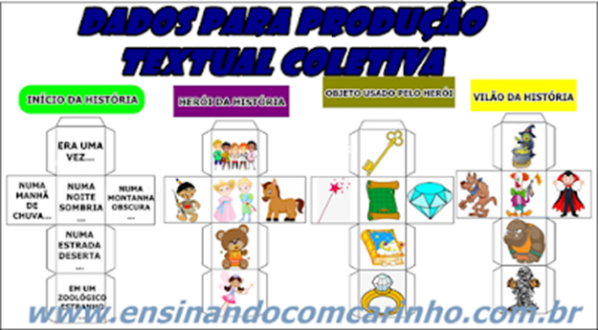 Produção do início dos textos.Produção de uma redação coletiva.No cadernoCubos montado.Treino em casa Redação com uso de cubosContinha da semana